Вх.№...../..........Д Е К Л А Р А Ц И Яот..........................................................................................................................................                                            /трите имена на родителя,настойника/родител  на .........................................................................................................................                                         /трите имена на ученика/ученик от..............клас,  класен ръководител..............................................................  Декларирам, че след приключване на редовните учебни занятия  ще го вземам от училище:1.лично2.друго упълномощено от мен лице:...................................................................................................................................................................................................................................................................................................................................................................................гр.СредецДата........................                                                                    подпис................................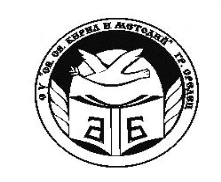 МИНИСТЕРСТВО  НА  ОБРАЗОВАНИЕТО  И НАУКАТАСУ „Св.св.Кирил и Методий” гр. Средец, обл.Бургас, ул. „В.Коларов” 168    тел. 0892237380 - директор; 05551/36-02 - ЗДУД; 0892237386 - канцелария;       eл.поща- info-201104@edu.mon.bg;   sait: www.susredets.org